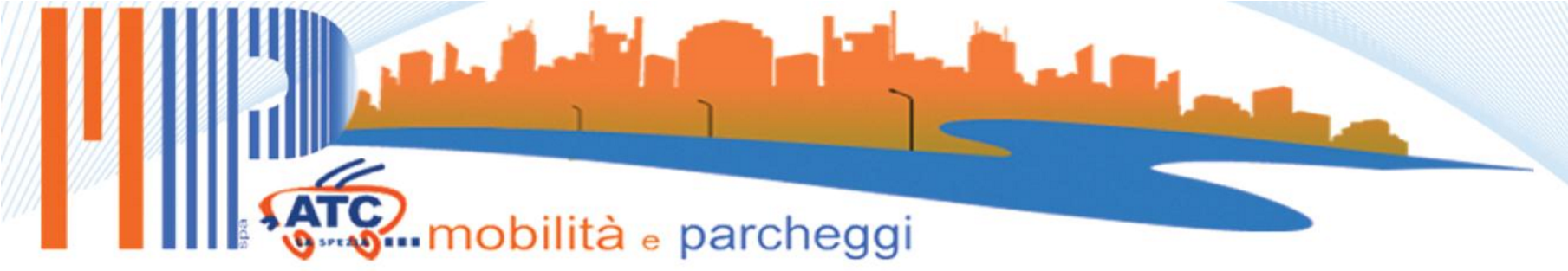 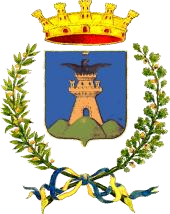 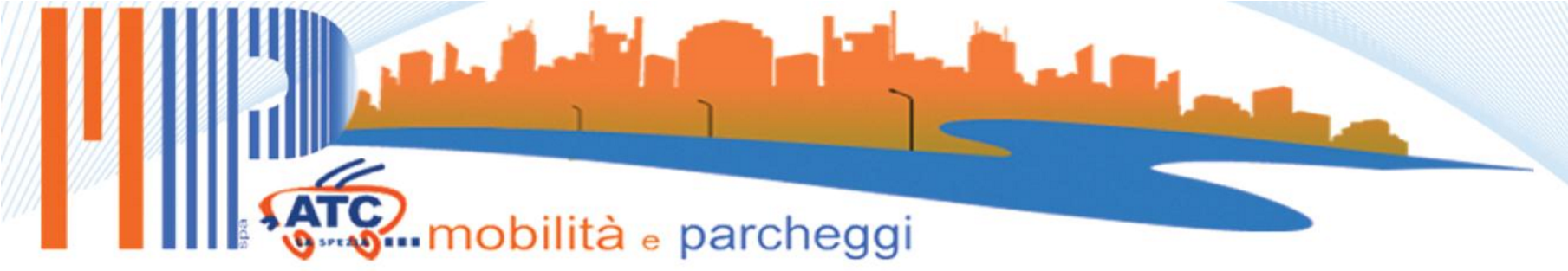 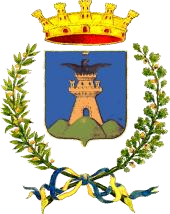 RILASCIO PASS PARCHEGGIO PER UTENTI RESIDENTI NEL COMUNE DELLA SPEZIA IN ZONA SOGGETTA A TARIFFA DELIBERA GIUNTA COMUNALE N. …………………… DEL…………………………………….. DICHIARAZIONE DI ATTO NOTORIO(allegare fotocopia del documento di identità del dichiarante) Il/la sottoscritto/a …………………………………………………………………nato/a............……………………….. il …………….……… residente in ………………………….……..Via………………………..……………………….……………n.……. Tel ……………………….…… Codice Fiscale RICHIEDE PASS RESIDENTI ORDINARIO PASS RESIDENTI SPECIALE e, consapevole delle sanzioni previste in caso di dichiarazione mendace  (art.47 e 76 DPR 445/2000 e art. 489 Codice Penale) DICHIARA Di essere proprietario, usufruttuario, locatario in leasing o acquirente con patto di riservato dominio  dell’ auto ……………………………………………….………………… targata …………………….………………………………………. Di avere l’uso esclusivo dell’auto …………………………………………………..…………………………….targata…………… ……………………………. Intestata a:……………………………………………………………………………………………………….. società o ditta individuale presso la quale presta la propria attività lavorativa              familiare fino al terzo grado di parentela o al coniuge Di essere titolare di patente di guida in corso di validità cat………… num……………………………….. Di non avere altri pass residenti intestati (obbligatorio per i pass speciali) Di non avere proprietà/disponibilità di alcun posto auto in sede privata nella zona residenziale in cui è collocato il domicilio sopra indicato Di avere la proprietà/disponibilità di un solo posto auto in sede privata nella zona residenziale in cui è collocato il domicilio sopra indicato e di possedere un altro veicolo modello …….………………………………… targato ………………….……………………………………………. per il quale non è stato richiesto il rilascio di alcun pass 	Di avere preso atto degli obblighi regolamentari prescritti ed in particolare: dell’obbligo di esposizione del pass all’interno del veicolo, dal lato guidatore, sul cruscotto o in aderenza al parabrezza, in modo da risultare ben visibile all’esterno (sanzione da 25€ a 99€ art. 7 c.15 Codice della Strada) dell’obbligo di restituzione del pass entro 10 giorni dal venire meno dei requisiti (anche di uno solo) esistenti in sede di rilascio (sanzione da 25€ a 500€ - art. 7 bis del D. Lgs 18/8/2000 n.267).   La presente dichiarazione viene sottoscritta con modalità previste dall’ Art. 38 comma 3 DPR 445/2000Informativa ai sensi dell’art.13 del  D.Lgs. 30-6-2003 n. 196  - Codice in materia di protezione dei dati personali.     I dati personali richiesti sono raccolti  e trattati in ambito comunale al solo fine del  rilascio dei  pass abilitanti la sosta nelle aree tariffate e delle relative azioni di controllo e verifica; vengono pertanto a conoscenza degli impiegati della Soc. ATC MP addetti operativamente al rilascio dei pass e degli appartenenti al Corpo di Polizia Municipale addetti alle verifiche e ai controlli.    Il conferimento dei dati non ha natura obbligatoria ma l’omissione o il rifiuto non consentono di provvedere al rilascio dei pass.    L’interessato è  altresì informato  di  avere diritto  all’accesso ai  dati personali  raccolti ed agli atri diritti di cui all’art. 7  del  D.Lgs. 30-06-2003 n. 196 .  	TITOLARE del trattamento 	 	--    Comune della Spezia 	Responsabili del trattamento 	 	--    ATC  MP  e  Corpo di Polizia Municipale     Il Corpo di Polizia Municipale è altresì indicato quale responsabile per il riscontro all'interessato in caso di esercizio dei diritti di cui al citato articolo 7  D.Lgs. 30-6-2003 n. 196. Art. 7. D.Lgs 196/03 - Diritto di accesso ai dati personali ed altri diritti L'interessato ha diritto di ottenere la conferma dell'esistenza o meno di dati personali che lo riguardano, anche se non ancora registrati, e la loro comunicazione in forma intelligibile. L'interessato ha diritto di ottenere l'indicazione: dell'origine dei dati personali; delle finalità e modalità del trattamento; della logica applicata in caso di trattamento effettuato con l'ausilio di strumenti elettronici; degli estremi identificativi del titolare, dei responsabili e del rappresentante designato ai sensi dell'articolo 5, comma 2; dei soggetti o delle categorie di soggetti ai quali i dati personali possono essere comunicati o che possono venirne a conoscenza in qualità di rappresentante designato nel territorio dello Stato, di responsabili o incaricati. L'interessato ha diritto di ottenere: l'aggiornamento, la rettificazione ovvero, quando vi ha interesse, l'integrazione dei dati; la cancellazione, la trasformazione in forma anonima o il blocco dei dati trattati in violazione di legge, compresi quelli di cui non è necessaria la conservazione in relazione agli scopi per i quali i dati sono stati raccolti o successivamente trattati; l'attestazione che le operazioni di cui alle lettere a) e b) sono state portate a conoscenza, anche per quanto riguarda il loro contenuto, di  coloro ai quali i dati sono stati comunicati o diffusi, eccettuato il caso in cui tale adempimento si rivela impossibile o comporta un impiego di mezzi manifestamente sproporzionato rispetto al diritto tutelato. L'interessato ha diritto di opporsi, in tutto o in parte: per motivi legittimi al trattamento dei dati personali che lo riguardano, ancorché pertinenti allo scopo della raccolta; al trattamento di dati personali che lo riguardano a fini di invio di materiale pubblicitario o di vendita diretta o per il compimento di ricerche di mercato o di comunicazione commerciale. La Spezia,………………………………………………………. 	 Dichiarante……………………………………………………… N.B.   1) Per il rilascio del pass le dichiarazioni in grassetto vanno sottoscritte necessariamente  	2) col termine veicoli si intendono unicamente autoveicoli con massa a pieno carico non superiore a 3,5 ton, i motoveicoli a tre o quattro ruote, i quadricicli leggeri ed i ciclomotori a tre ruote La Spezia, ………………………………………….. Dichiarante………………………………………………………… 